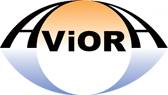 ТЕХНИЧЕСКИЙ ПАСПОРТ ИЗДЕЛИЯИзолента ПВХ «AVIORA» 15мм х 20м (синяя)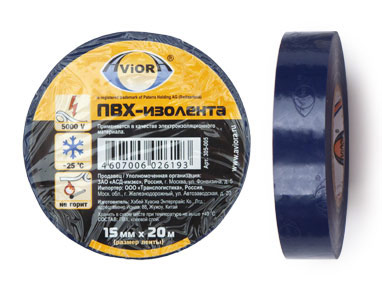 Описание: чистая пластифицированная (без наполнителей) поливинилхлоридная пленка толщиной 110мкм., в сочетании с натуральным каучуковым клеем толщиной 20мкмПрименение: электрическая изоляция и восстановление изоляции любых проводов, цветная маркировка и группирование проводов и кабелей.    Технические характеристики:Артикул305-005Толщина ленты130 мкмРазмер 15 мм х 20 мЦветсинийСоставнатуральный каучук, ПВХДиапазон рабочих температурот -30 0С до +80 0СЭлектрическая прочность (напряжение пробоя)не менее 5 kVОтносительное удлинение при разрывене менее 210%Условия храненияПри хранении и транспортировке избегать воздействия влаги и прямых солнечных лучейВнимание!Сертифицирована RoHS (не содержит вредных веществ, вредящих организму человека)Не горит (добровольный сертификат пожарной безопасности)!Не поддерживает открытое горение (самозатухание)Страна, изготовительКитай